Об ограничении  движения  транспортных средствв весенне-летний период 2022 годаВ соответствии со статьей 30 Федерального закона от 8 ноября 2007 года №257-ФЗ «Об автомобильных дорогах и о дорожной деятельности в Российской  Федерации и о внесении изменений в отдельные законодательные акты Российской Федерации», статьей 2 Закона Чувашской Республики от 15 ноября 2007 года №72 «Об основаниях временного ограничения или прекращения движения транспортных средств на автомобильных дорогах», согласно  постановления Кабинета Министров Чувашской Республики №62 от 24 февраля 2012 г.  «Об утверждении Порядка осуществления временных ограничения или прекращения движения транспортных средств по автомобильным дорогам регионального, межмуниципального и местного значения в Чувашской Республике», в целях обеспечения сохранности автомобильных дорог и дорожных сооружений, администрация  Калининского сельского поселения Вурнарского района  постановляет:1. Ввести в период:с 1 апреля 2022года по 30 апреля 2022 года временное ограничение движения транспортных средств по улицам населённых пунктов и на всех грунтовых дорогах в целях обеспечения их сохранности. Временное ограничение движения в весенний период не распространяется:- на международные перевозки грузов;- на пассажирские перевозки автобусами, в том числе международные;-на перевозки продуктов питания, животных, лекарственных препаратов, горюче-смазочных материалов, семенного фонда, удобрений, почты и почтовых грузов;- на перевозку грузов, необходимых для предотвращения и (или) ликвидации последствий стихийных бедствий или иных чрезвычайных происшествий;-на транспортировку дорожно-строительной и дорожно-эксплуатационной техники и материалов, применяемых при проведении аварийно-восстановительных и ремонтных работ;- на транспортные средства федеральных органов исполнительной власти, в которых федеральным органом предусмотрена военная служба.2.Осуществлять контроль соблюдения режима движения на автомобильных дорогах, расположенных в границах сельского поселения в период ограничения движения и применять в отношении нарушителей санкции в пределах своих полномочий или привлекать ГИБДД, представителей Гостехнадзора и собственников дорог (по согласованию).3..Копию постановления направить  в отдел  ОГИБДД  МО МВД РФ «Вурнарский».     Настоящее постановление вступает в силу после  его официального опубликования.Глава Калининскогосельского поселения                                                                                  О.Н. СмирноваЧĂВАШ РЕСПУБЛИКИВАРНАР РАЙОНĚ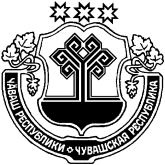 ЧУВАШСКАЯ РЕСПУБЛИКАВУРНАРСКИЙ РАЙОННУРАС ЯЛ ПОСЕЛЕНИЙĚНАДМИНИСТРАЦИЙĚЙЫШАНУ«06» апреля  2022 № 20Нурас салиАДМИНИСТРАЦИЯКАЛИНИНСКОГО СЕЛЬСКОГОПОСЕЛЕНИЯПОСТАНОВЛЕНИЕ«06» апреля  2022 № 20село Калинино